Министерство сельского хозяйства Российской ФедерацииФедеральное государственное бюджетное образовательное учреждение высшего образования «Кузбасская государственная сельскохозяйственная академия»Кафедра ландшафтной архитектурыФОНДОЦЕНОЧНЫХ СРЕДСТВПРИЛОЖЕНИЕ К РАБОЧЕЙ ПРОГРАММЕ ДИСЦИПЛИНЫ (МОДУЛЯ)Б1.О.09  ИЗОБРАЗИТЕЛЬНОЕ искусствОдля студентов по направлению подготовки бакалавриата35.03.06 Агроинженерия Профиль подготовки Технические системы в агробизнесеРазработчик: Беляева О.А.Кемерово 2019СОДЕРЖАНИЕ1 ПОКАЗАТЕЛИ И КРИТЕРИИ ОЦЕНИВАНИЯ КОМПЕТЕНЦИЙ НА РАЗЛИЧНЫХ ЭТАПАХ ИХ ФОРМИРОВАНИЯ, ОПИСАНИЕ ШКАЛ ОЦЕНИВАНИЯ	21.1 Перечень компетенций	21.2 Показатели и критерии оценивания компетенций на различных этапах их формирования	31.3 Описание шкал оценивания ……………………………………………………………………….91.4 Общая процедура и сроки проведения оценочных мероприятий ……………………………..102 ТИПОВЫЕ КОНТРОЛЬНЫЕ ЗАДАНИЯ, НЕОБХОДИМЫЕ ДЛЯ ОЦЕНКИ ЗНАНИЙ, УМЕНИЙ, НАВЫКОВ	122.1 Текущий контроль знаний студентов	122.2 Промежуточная аттестация	132.3 Типовой вариант зачетного тестирования	143 МЕТОДИЧЕСКИЕ МАТЕРИАЛЫ, ОПРЕДЕЛЯЮЩИЕ ПРОЦЕДУРЫ ОЦЕНИВАНИЯ ЗНАНИЙ, УМЕНИЙ, НАВЫКОВ …………………………………………………………………….181 ПОКАЗАТЕЛИ И КРИТЕРИИ ОЦЕНИВАНИЯ КОМПЕТЕНЦИЙ НА РАЗЛИЧНЫХ ЭТАПАХ ИХ ФОРМИРОВАНИЯ, ОПИСАНИЕ ШКАЛ ОЦЕНИВАНИЯ1.1 Перечень компетенцийПроцесс изучения дисциплины направлен на формирование следующих компетенций:- УК-5 Способен воспринимать межкультурное разнообразие общества в социально-историческом, этическом и философском контекстах;1.2 Показатели и критерии оценивания компетенций на различных этапах их формированияКонечными результатами освоения программы дисциплины являются сформированные когнитивные дескрипторы «знать», «уметь», «владеть» (З1, У1, В1, З2, У2, В2, З3, У3, В3), расписанные по отдельным компетенциям. Формирование этих дескрипторов происходит в течение изучения дисциплины по этапам в рамках различного вида занятий и самостоятельной работы.Таблица 1 – Соответствие этапов (уровней) освоения компетенции планируемым результатам обучения и критериям их оцениванияЭтапы формирования компетенций реализуются в ходе освоения дисциплины, что отражается в тематическом плане дисциплины.1.3 Описание шкал оцениванияДля оценки составляющих компетенции при текущем контроле и промежуточной аттестации используется балльно-рейтинговая система оценок. При оценке контрольных мероприятий преподаватель руководствуется критериями оценивания результатов обучения (таблица 1), суммирует баллы за каждое контрольное задание и переводит полученный результат в вербальный аналог, руководствуясь таблицей 2 и формулой 1.Таблица 2 – Сопоставление оценок когнитивных дескрипторов с результатами освоения программы дисциплиныРасчет доли выполнения критерия от максимально возможной суммы баллов проводится по формуле 1:где n – количество формируемых когнитивных дескрипторов;	mi – количество оценочных средств i-го дескриптора;	ki – балльный эквивалент оцениваемого критерия i-го дескриптора;	5 – максимальный балл оцениваемого результата обучения.Затем по таблице 2 (столбец 3) определяется принадлежность найденного значения А (в %) к доле выполнения критерия и соответствующий ему вербальный аналог.Вербальным аналогом результатов зачета являются оценки «зачтено / не зачтено», экзамена – «отлично», «хорошо», «удовлетворительно», «неудовлетворительно», которые заносятся в экзаменационную (зачетную) ведомость (в то числе электронную) и зачетную книжку. В зачетную книжку заносятся только положительные оценки. Подписанный преподавателем экземпляр ведомости сдаётся не позднее следующего дня в деканат, а второй хранится на кафедре.В случае неявки студента на экзамен (зачет) в экзаменационной ведомости делается отметка «не явился».1.4 Общая процедура и сроки проведения оценочных мероприятийОценивание результатов обучения студентов по дисциплине осуществляется по регламентам текущего контроля и промежуточной аттестации.Текущий контроль в семестре проводится с целью обеспечения своевременной обратной связи, для коррекции обучения, активизации самостоятельной работы студентов. Объектом текущего контроля являются конкретизированные результаты обучения (учебные достижения) по дисциплине.Свой фактический рейтинг студент может отслеживать в системе электронного обучения Кемеровского ГСХИ (журнал оценок). При возникновении спорной ситуации, оценка округляется в пользу студента (округление до десятых).Промежуточная аттестация предназначена для объективного подтверждения и оценивания достигнутых результатов обучения после завершения изучения дисциплины (или её части). Форма промежуточной аттестации по дисциплине определяется рабочим учебным планом.Итоговая оценка определяется на основании таблицы 2.Организация и проведение промежуточной аттестации регламентируется внутренними локальными актами.Зачет по дисциплине – накопительная оценка работы студента в течение семестра, которая проставляется по результатам усвоения учебного материала на лекционных, практических занятиях, выполнения домашних заданий,   тестирования. Студенты, редко посещавшие занятия или имеющие задолженности по практическим и домашним заданиям сдают зачет.  Классическая форма сдачи зачета (собеседование) Зачет проводится в учебных аудиториях академии по вопросам для собеседования на последнем практическом занятии. Во время беседы с преподавателем, использование конспектов лекций, методической литературы, мобильных устройств связи и других источников информации запрещено.  В случае добровольного отказа отвечать на вопросы, преподаватель ставит в ведомости оценку «не зачтено». Зачетное тестированиеЗачетное тестирование проводится на последнем практическом занятии в формате компьютерного тестирования в системе электронного обучения.Для проведения тестирования выделяется аудитория, оснащенная компьютерами с доступом в сеть интернет. В ходе выполнения теста использование конспектов лекций, методической литературы, мобильных устройств связи и других источников информации запрещено. Результаты студента, нарушившего правила проведения зачетного тестирования, аннулируются. Студенты имеют право делать черновые записи только на черновиках выданных преподавателем, при проверке черновые записи не рассматриваются. Проверка теста выполняется автоматически, результат сообщается студенту сразу после окончания тестирования. Итоговый тест состоит из 30 вопросов, скомпонованных случайным образом. Время тестирования 20 минут.Студенты, не прошедшие промежуточную аттестацию по графику сессии, должны ликвидировать задолженность в установленном порядке.2 ТИПОВЫЕ КОНТРОЛЬНЫЕ ЗАДАНИЯ, НЕОБХОДИМЫЕ ДЛЯ ОЦЕНКИ ЗНАНИЙ, УМЕНИЙ, НАВЫКОВ2.1 Текущий контроль знаний студентовКомплект вопросов для собеседованияИзобразительное искусствоПочему именно изобразительное искусство является средством передачи информации в мире?Что такое символ и какую роль он играет в искусстве?В чем философы находили источник многообразия искусства?Какие три группы видов искусства выделяют в зависимости от материальных средств, с помощью которых конструируются художественные произведения?Назовите и охарактеризуйте функции искусства.В чем разница рационально-логического и эмоционально-образного мышления, какое из них важнее для человека?Живопись как вид изобразительного  искусстваКакие искусства относятся к изобразительным?Что составляет основу языка живописи?Как различают произведения живописи в зависимости от их предназначения?В чем специфика монументальной живописи?Графика как вид изобразительного  искусстваЕсть ли общие черты в языке художественной выразительности графики и скульптуры? Если есть, то, какие?Что является основой художественной выразительности языка графики?Какие жанры изобразительного искусства доступны графике?Как делиться графика в зависимости от назначения?Скульптура как вид изобразительного искусстваЧто такое скульптура?Какие жанры изобразительного искусства доступны скульптуре?Что составляет основу языка скульптуры?На какие виды делиться скульптуры в зависимости от предназначения?В чем проявляется взаимодействия скульптуры с пространством?Архитектура как вид изобразительного искусстваКаким требованиям должна отвечать архитектура? Объясните происхождение слов «архитектор», «архитектура», «зодчий», «зодчество». Существует ли тематическое деление архитектуры на виды, на какие? Какой вид архитектуры вам наиболее известен? Что такое «стиль» в архитектуре? Назовите известные вам памятники архитектуры и имена архитекторов. Как связаны с окружающим пространством московские храмы: Василия Блаженного  (храм Покрова что на Рву)?Декоративно-прикладное искусство как вид изобразительного  искусстваЧто составляет основу языка декоративно-прикладного искусства?В чем выражается специфика декоративно-прикладного искусства и его синтетический характер?2.2 Промежуточная аттестацияПеречень вопросов для устного опросаАтрибутируйте представленные ниже произведения искусств:Первобытное искусствоВенера из Виллендорфа. Палеолит.Стоунхендж. II тыс.до н. э.Бизон. Пещера Тюк д'Одубер.Лошадь. Пещерная живопись Палеолит. Пещера Ласко. ФранцияОлени. Пещерная живопись Палеолит. Пещера Ласко. ФранцияИскусство Древнего ЕгиптаБольшой сфинкс. 2520 г. до н.э. Тутмес Голова дочери Эхнатона. XIV в до н. э Храм Амона. XV – XIII вв.до н. э. Луксор.Искусство Древней ГрецииКносский дворец на Крите. Фреска «Игра с быком» Мирон Дискобол. Около . до н. э. Пракситель Отдых Фавна (Сатир) IV века до н. э. (Древняя Греция)Пифокрит Ника Самофракийская II в. до н. э.Львиные ворота в Микенах II половина XIV века до н. э.  Искусство Древнего РимаПантеон 120 – 138 гг н.э. РимСтатуя Капитолийской волчицы. Бронза. Начало V века до н. э.  Статуя Химеры. Бронза. Конец V века до н. э.Статуя Адриана в образе Арея. I половина II века н. э.  Искусство Древней РусиХрам Василия Блаженного 1561 г. Богоматерь Великая Панагия. I треть XIII века.Искусство Итальянского ВозрожденияСандро Боттичелли  Рождение Венеры  1486 г.Рафаэль Сикстинская Мадонна. 1513 – 1514 г.Леонардо да Винчи фреска «Тайная вечеря» в трапезной монастыря Санта Мария делле Грацие в Милане. 1495- 1498 гг.Леонардо да Винча Мона Лиза (Джоконда) 1503 – 1519 гг.Гольбейн Г. Портрет Томаса Элиота Около 1530 г.Искусство Северного ВозрожденияАльбрехт Дюрер «Рыцарь, смерть и дьявол» 1513 г.Микеланджело Буонарроти Фреска «Страшный суд»  Сикстинской капеллы в Риме. 1536 – 1541 гг.Микеланджело Буонарроти «Пьета» Собор Святого Петра, Ватикан ок. 1498 – 1499 гг. РеализмДиего Веласкес  Завтрак  1617 г.Караваджо М. Юноша с лютней. Ок. 1595 г.Рембрандт Возвращение блудного сына 1668 г. ИмпрессионизмЭдуард Мане. Завтрак на траве. 1863 г.Клод Моне. Завтрак на траве. 1866 г.ПостимпрессионизмВинсент Ван Гог. Автопортрет с перевязанным ухом.Поль Сезанн. Курильщик. 1895 г.Русское искусство XVIII векаТрезини Д. Петропавловский собор. Колокольня. 1712 – 1733 гг.Левицкий Д.Г. Портрет А.П. Левшиной. 1775 г.Растрелли Ф.Б. Зимний дворец. Фасад на Дворцовую площадь. 1754 – 1762 гг.Фальконе Э.М. Медный всадник памятник Петру I в Петербурге 1782 г. Русское искусство XIX векаПукирев В Неравный брак  1862 г.Репин И.Е.  Бурлаки на Волге. 1872 –1873 гг. Перов В.Г. Охотники на привале. 1871 г.Перов В.Г. Чаепитие в Мытищах, близ Москвы. 1862 г.Саврасов А.К. Грачи прилетели. 1871 г.Шишкин И.И. Утро в сосновом лесу. 1889 г.Врубель М.А. Демон сидящий. 1891 г.Серов В.А. Девочка с персиками. 1887 г.Левитан И.И. Березовая роща. 1885 – 1889 гг.Русское искусство XX векаПетров-Водкин «Купание красного коня», 1912 г.Казимир Малевич  Черный квадрат 1915 г.Малевич К. Два крестьянина (в белом и красном). 1928 – 1932 гг.Шагал М. День рождения. 1905 г.Кандинский В.В. Композиция IV 1911 г.Верейский Г.С. Городской пейзаж. 1950 г.Мухина В.И.  Рабочий и колхозница  1937 г.Зарубежное  искусство XX векаПабло Пикассо Девочка на шаре 1905 г.Модильяни А. Портрет Макса Жакоба. 1916 г.Дали С. Корзина с хлебом. 1926 г.Блейк П. Дверь с красотками. 1959 г.Джонс Дж. Три флага. 1958 г.Уорхол Э. 32 банки томатного супа «Cambell's» 1961 – 1962 гг.2.3 Типовой вариант зачетного тестированияВариант 1.	Что наиболее характерно для первобытного искусства? А) Синкретизм Б) Аллегория В) Абстракционизм2.	Какого типа храма не существовало в Древнем Египте?А) Скальный Б) Полускальный В) Заскальный3.	Как называется самый ранний тип погребальной архитектуры Древнего Египта?А) ПирамидаБ) МастабаВ) Зиккурат4.	Что такое хиазм? А) Тип планировки античного храма Б) Прием в скульптуре, обозначающий напряжение мышц в изображении человеческого тела В) Прием в вазописи5.	Какой скульптор являлся руководителем строительства Афинского Акрополя? А) Фидий Б) Поликлет В) Лисипп6. Назовите здание Древнего Рима в плане которого эллипс.А) КолизейБ) ПантеонВ) Парфенон7.	Кому посвящен был главный храм Афинского Акрополя Парфенон?А) АфинеБ) АфродитеВ) Посейдону8. Какие виды искусства называют станковыми?А) Декоративно-прикладное искусствоБ) Живопись, графикаВ) Архитектура9. Стоунхендж в Англии по типу архитектурной постройки представляет собой: А) Мавзолей Б) Лабиринт В) Кромлех Г) Зиккурат10. Первобытные пещерные наскальные рисунки, представляющие собой изображения животных или сцены из жизни племени: А) Пиктограммы Б) Петроглифы В) Орнаменты  Г) Иероглифы11. Какой вид живописи является одним из самых древних?А) Монументальная Б) Станковая В) Театрально-декорационная12. К какому виду искусства относится кино? А) Временные Б) Пространственно-временные (синтетические) В) Пространственные13. К какому виду искусства относится живопись и графика? А) Временные Б) Пространственно-временные (синтетические) В) Пространственные14. Разновидность монументальной живописи, роспись по сырой штукатурке, это ... А) МозаикаБ) ФрескаВ) Витраж15. Жанр изобразительного искусства, посвященный военной тематике А) Исторический Б) Анималистический В) Батальный Г) Мифологический16. Как называется пейзаж, изображающий море?А) Марианна Б) Марина В) Мэри17. Французы и итальянцы называют этот жанр «мертвая природа». Что это за жанр?А) Пейзаж Б) Исторический жанр В) Натюрморт18. Знаменитая картина Сандро Боттичелли, написанная для украшения виллы Медичи А) «Весна» Б) «Лето» В) «Зима»19. Что такое народное декоративно-прикладное творчество? А) То, что создает народ своими рукамиБ) Искусство, которое украшает жизнь и быт людей20. Что из перечисленного является исторически сложившимся стилем искусства?А) Барокко Б) Графика В) Композиция Г) Натюрморт21. Какого ордера не существовало в искусстве Древней Греции и Рима? А) ДорическогоБ) Ионического В) Лидийского22. Кто автор купола Собора св. Петра в Риме? А) Браманте Б) МикеланджелоВ) Бернини23. В каком году во Франции была открыта пещера Ласко – один из самых значительных памятников позднепалеолитического искусства?А) 1920 г.Б) 1935 г.В) 1940 г.24. Какая картина, представленная для показа в 1863 г. в Париже на неофициальной выставке искусства «Салон отверженных», принесла скандальную славу одному из родоначальников импрессионизма Э. Мане? А) «Любитель абсента» Б) «Завтрак на траве» В) «Олимпия»25. На каком острове находятся развалины Кносского дворца, считающегося мифическим лабиринтом Минотавра? А) Кос Б) Крит В) Кипр26. Самые древние памятники относятся к искусству: А) Живописи Б) Архитектуры В) Танца27. Пантеон представлял собой: А) Храм всех богов Б) Дворец императора В) Новый театр28. Характер средневекового искусства Западной Европы определялся: А) Религиозным мировоззрением Б) Античными традициями29. Направление в архитектуре XIX века, основанное на смешении стилей: А) Историзм Б) Модернизм В) Эклектизм 30. Произведение фресковой живописи «Парижанка» находится в: А) Парфеноне Б) Кносском дворце В) ПантеонеКлюч:3 МЕТОДИЧЕСКИЕ МАТЕРИАЛЫ, ОПРЕДЕЛЯЮЩИЕ ПРОЦЕДУРЫ ОЦЕНИВАНИЯ ЗНАНИЙ, УМЕНИЙ, НАВЫКОВОценка знаний по дисциплине проводится с целью определения уровня освоения предмета, включает практические работы. Оценка качества подготовки на основании выполненных заданий ведется преподавателям (с обсуждением результатов), баллы начисляются в зависимости от соответствия критериям таблицы 1. Оценка качества подготовки по результатам самостоятельной работы студента ведется: 1) преподавателем – оценка глубины проработки материала, рациональность и содержательная емкость представленных интеллектуальных продуктов, наличие креативных элементов, подтверждающих самостоятельность суждений по теме; 2) группой – в ходе обсуждения представленных материалов; 3) студентом лично – путем самоанализа достигнутого уровня понимания темы. По дисциплине предусмотрены формы контроля качества подготовки: - текущий (осуществление контроля за всеми видами аудиторной и внеаудиторной деятельности студента с целью получения первичной информации о ходе усвоения отдельных элементов содержания дисциплины);- промежуточный (оценивается уровень и качество подготовки по конкретным разделам дисциплины). Результаты текущего и промежуточного контроля качества выполнения студентом запланированных видов деятельности по усвоению учебной дисциплины являются показателем того, как студент работал в течение семестра. Итоговый контроль проводится в форме промежуточной аттестации студента – экзамена (зачета). Текущий контроль успеваемости предусматривает оценивание хода освоения дисциплины, промежуточная аттестация обучающихся – оценивание результатов обучения по дисциплине, в том посредством испытания в форме экзамена (зачета). Для оценки качества подготовки студента по дисциплине в целом составляется рейтинг – интегральная оценка результатов всех видов деятельности студента, осуществляемых в процессе ее изучения. Последняя представляется в балльном исчислении согласно таблице 2. Защита практической работы производится студентом в день ее выполнения в соответствии с учебным расписанием. Преподаватель проверяет правильность выполнения практической работы студентом и сделанных выводов, контролирует знание студентом пройденного материала с помощью собеседования или тестирования.Проработка конспекта лекций и учебной литературы осуществляется студентами в течение всего семестра, после изучения новой темы. К зачету допускаются студенты, выполнившие все виды текущей аттестации – практические работы.УтверждЕНна заседании кафедры « 02 » сентября 2019 г., протокол № 1и. о. заведующего кафедрой                        С. Н. Витязь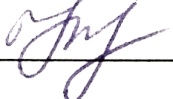                                   (подпись)Этап (уровень) освоения компетенцииЭтап (уровень) освоения компетенцииПланируемые результаты обученияКритерии оценивания результатов обученияКритерии оценивания результатов обученияКритерии оценивания результатов обученияКритерии оценивания результатов обученияКритерии оценивания результатов обученияКритерии оценивания результатов обученияОценочные средстваЭтап (уровень) освоения компетенцииЭтап (уровень) освоения компетенцииПланируемые результаты обучения123455Оценочные средстваУК – 5 Способен воспринимать межкультурное разнообразие общества в социально-историческом, этическом и философском контекстахУК – 5 Способен воспринимать межкультурное разнообразие общества в социально-историческом, этическом и философском контекстахУК – 5 Способен воспринимать межкультурное разнообразие общества в социально-историческом, этическом и философском контекстахУК – 5 Способен воспринимать межкультурное разнообразие общества в социально-историческом, этическом и философском контекстахУК – 5 Способен воспринимать межкультурное разнообразие общества в социально-историческом, этическом и философском контекстахУК – 5 Способен воспринимать межкультурное разнообразие общества в социально-историческом, этическом и философском контекстахУК – 5 Способен воспринимать межкультурное разнообразие общества в социально-историческом, этическом и философском контекстахУК – 5 Способен воспринимать межкультурное разнообразие общества в социально-историческом, этическом и философском контекстахУК – 5 Способен воспринимать межкультурное разнообразие общества в социально-историческом, этическом и философском контекстахУК – 5 Способен воспринимать межкультурное разнообразие общества в социально-историческом, этическом и философском контекстахПервый этап(начало формирования)Использует основы философских знаний для формирования мировоззренческой позицииВладеть:навыками работы с философскими источниками и критической литературой В1Владеть:навыками работы с философскими источниками и критической литературой В1Не владеетФрагментарное владение навыками работы с философскими источниками и критической литературойВ целом успешное, но не систематическое владение навыками работы с философскими источниками и критической литературойВ целом успешное, но содержащее отдельные пробелы владение навыками работы с философскими источниками и критической литературойВ целом успешное, но содержащее отдельные пробелы владение навыками работы с философскими источниками и критической литературойУспешное и систематическое владение навыками работы с философскими источниками и критической литературойТест, собеседованиеПервый этап(начало формирования)Использует основы философских знаний для формирования мировоззренческой позицииУметь:раскрыть смысл выдвигаемых идей, представить рассматриваемые философские проблемы в развитии У1Уметь:раскрыть смысл выдвигаемых идей, представить рассматриваемые философские проблемы в развитии У1Не умеетФрагментарное умение раскрыть смысл выдвигаемых идей, представить рассматриваемые философские проблемы в развитииВ целом успешное, но не систематическое умение раскрыть смысл выдвигаемых идей, представить рассматриваемые философские проблемы в развитииВ целом успешное, но содержащее отдельные пробелы умение раскрыть смысл выдвигаемых идей, представить рассматриваемые философские проблемы в развитииВ целом успешное, но содержащее отдельные пробелы умение раскрыть смысл выдвигаемых идей, представить рассматриваемые философские проблемы в развитииУспешное и систематическое умение раскрыть смысл выдвигаемых идей, представить рассматриваемые философские проблемы в развитииТест, собеседованиеПервый этап(начало формирования)Использует основы философских знаний для формирования мировоззренческой позицииЗнать:основные философские категории и специфику их понимания в различных исторических типахфилософии и авторских подходахЗ1Знать:основные философские категории и специфику их понимания в различных исторических типахфилософии и авторских подходахЗ1Не знаетФрагментарные знания об основных философских категориях и специфике их понимания в различных исторических типах философии и авторских подходахВ целом успешные, но не систематические знания об основных философских категориях и специфике их понимания в различных исторических типах философии и авторских подходахВ целом успешные, но содержащие отдельные пробелы знания об основных философских категориях и специфике их понимания в различныхисторических типах философии и авторских подходахВ целом успешные, но содержащие отдельные пробелы знания об основных философских категориях и специфике их понимания в различныхисторических типах философии и авторских подходахУспешные и систематические знания об основных философских категориях и специфике их понимания в различныхисторических типах философии и авторских подходахТест, собеседованиеВторой этап(продолжение формирования)Анализирует основные этапы и закономерности исторического развития общества, демонстрирует уважительное отношение к историческому наследию и социокультурным традициям различных социальных группВладеть:приемами поиска, систематизации и свободного изложения философского материала и методами равнения философских идей, концепций и эпох В2Владеть:приемами поиска, систематизации и свободного изложения философского материала и методами равнения философских идей, концепций и эпох В2НевладеетФрагментарное владение приемами поиска, систематизации и свободного изложения философского материала и методами сравнения философских идей, концепций и эпохВ целом успешное, но не систематическое владение приемами поиска, систематизации и свободного изложения философского материала и методами сравнения философских идей, концепций и эпохВ целом успешное, но содержащее отдельные пробелы владение приемами поиска, систематизации и свободного изложения философского материала и методами сравнения философских идей, концепций и эпохВ целом успешное, но содержащее отдельные пробелы владение приемами поиска, систематизации и свободного изложения философского материала и методами сравнения философских идей, концепций и эпохУспешное и систематическое владение приемами поиска, систематизации и свободного изложения философского материала и методами сравнения философских идей, концепций и эпохТест, собеседованиеВторой этап(продолжение формирования)Анализирует основные этапы и закономерности исторического развития общества, демонстрирует уважительное отношение к историческому наследию и социокультурным традициям различных социальных группУметь:провести сравнение различных философских концепций по конкретной проблеме У2Уметь:провести сравнение различных философских концепций по конкретной проблеме У2Не умеетФрагментарное умение провести сравнение различных философских концепций по конкретной проблемеВ целом успешное, но не систематическое умение провести сравнение различных философских концепций по конкретной проблемеВ целом успешное, но содержащее отдельные пробелы умение провести сравнение различных философских концепций по конкретной проблемеВ целом успешное, но содержащее отдельные пробелы умение провести сравнение различных философских концепций по конкретной проблемеУспешное и систематическое умение провести сравнение различных философских концепций по конкретной проблемеТест, собеседованиеВторой этап(продолжение формирования)Анализирует основные этапы и закономерности исторического развития общества, демонстрирует уважительное отношение к историческому наследию и социокультурным традициям различных социальных группЗнать:основные направления философии и различия философских школ в контексте истории З2Знать:основные направления философии и различия философских школ в контексте истории З2Не знаетФрагментарные знания об основных направлениях философии и различиях философских школ в контексте историиВ целом успешные, но не систематические знания об основных направлениях философии и различиях философских школ в контексте историиВ целом успешные, но содержащие отдельные пробелы знания об основных направлениях философии и различиях философских школ в контексте историиВ целом успешные, но содержащие отдельные пробелы знания об основных направлениях философии и различиях философских школ в контексте историиУспешные и систематические знания об основных направлениях философии и различиях философских школ в контексте историиТест, собеседованиеТретий этап(завершение формирования)Конструктивно взаимодействует с людьми, воспринимает их социокультурные особенностиВладеть:навыками выражения и обоснования собственной позиции относительно современных социо- гуманитарных проблем и конкретных философских позиций В3Владеть:навыками выражения и обоснования собственной позиции относительно современных социо- гуманитарных проблем и конкретных философских позиций В3НевладеетФрагментарное владение навыками выражения и обоснования собственной позиции относительно современных социо- гуманитарных проблем и конкретных философских позицийВ целом успешное, но не систематическое владение навыками выражения и обоснования собственной позиции относительно современных социо- гуманитарных проблем и конкретных философских позицийВ целом успешное, но содержащее отдельные пробелы владение навыками выражения и обоснования собственной позиции относительно современных  социо- гуманитарных проблем и конкретных философских позицийВ целом успешное, но содержащее отдельные пробелы владение навыками выражения и обоснования собственной позиции относительно современных  социо- гуманитарных проблем и конкретных философских позицийУспешное и систематическое владение навыками выражения и обоснования собственной позиции относительно современных социо- гуманитарных проблем и конкретных философских позицийТест, собеседованиеТретий этап(завершение формирования)Конструктивно взаимодействует с людьми, воспринимает их социокультурные особенностиУметь:отметить практическую ценность определенных философских положений и выявить основания, на которых строится философская концепция или система У3Уметь:отметить практическую ценность определенных философских положений и выявить основания, на которых строится философская концепция или система У3Не умеетФрагментарное умение отметить практическую ценность определенных философских положений и выявить основания, на которых строится философская концепция или системаВ целом успешное, но не систематическое умение отметить практическую ценность определенных философских положений и выявить основания, на которых строится философская концепция или системаВ целом успешное, но содержащее отдельные пробелы умение отметить практическую ценность определенных философских положений и выявить основания, на которых строится философская концепция или системаВ целом успешное, но содержащее отдельные пробелы умение отметить практическую ценность определенных философских положений и выявить основания, на которых строится философская концепция или системаУспешное и систематическое умение отметить практическую ценность определенных философских положений и выявить основания, на которых строится философская концепция или системаТест, собеседованиеТретий этап(завершение формирования)Конструктивно взаимодействует с людьми, воспринимает их социокультурные особенностиЗнать:Специфику межкультурных коммуникаций и пути преодоления барьеров в межкультурной средеЗ3Знать:Специфику межкультурных коммуникаций и пути преодоления барьеров в межкультурной средеЗ3Не знаетФрагментарные знания о специфике межкультурных коммуникаций и путях преодоления барьеров в межкультурной средеВ целом успешные, но не систематические знания о специфике межкультурных коммуникаций и путях преодоления барьеров в межкультурной средеВ целом успешные, но содержащие отдельные пробелы знания о специфике межкультурных коммуникаций и путях преодоления барьеров в межкультурной средеВ целом успешные, но содержащие отдельные пробелы знания о специфике межкультурных коммуникаций и путях преодоления барьеров в межкультурной средеУспешные и систематические знания о специфике межкультурных коммуникаций и путях преодоления барьеров в межкультурной средеТест, собеседованиеБаллСоответствие требованиям критерияВыполнение критерияВербальный аналогВербальный аналог123445результат, содержащий полный правильный ответ, полностью соответствующий требованиям критерия85-100% от максимального количества балловотличнозачтено4результат, содержащий неполный правильный ответ (степень полноты ответа – более 75%) или ответ, содержащий незначительные неточности, т.е. ответ, имеющий незначительные отступления от требований критерия75-84,9% от максимального количества балловхорошозачтено3результат, содержащий неполный правильный ответ (степень полноты ответа – до 75%) или ответ, содержащий незначительные неточности, т.е. ответ, имеющий незначительные отступления от требований критерия60-74,9% от максимального количества балловудовлетворительнозачтено2результат, содержащий неполный правильный ответ, содержащий значительные неточности, ошибки (степень полноты ответа – менее 60%)до 60% от максимального количества балловнеудовлетворительноне зачтено1неправильный ответ (ответ не по существу задания) или отсутствие ответа, т.е. ответ, не соответствующий полностью требованиям критерия0% от максимального количества балловнеудовлетворительноне зачтено(1)1 – А, 2 – А, 3 – А, 4 – А, 5 – В, 6 – А, 7 – Б, 8 – Б, 9 – В, 10 – Б, 11 – Б, 12 – Б, 13 – Б, 14 – Б, 15 – В, 16 – Б, 17 – В, 18 – А, 19 – А, 20 – А, 21 – А, 22 – А, 23 –В, 24 – Б, 25 – Б, 26 –А, 27 – А, 28 – А, 29 – В, 30 – Б.